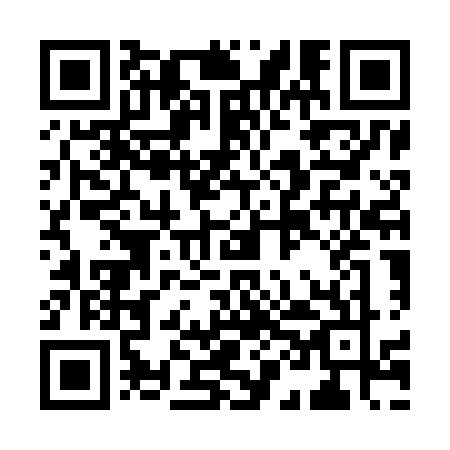 Prayer times for Caloocan, PhilippinesMon 1 Apr 2024 - Tue 30 Apr 2024High Latitude Method: NonePrayer Calculation Method: Muslim World LeagueAsar Calculation Method: ShafiPrayer times provided by https://www.salahtimes.comDateDayFajrSunriseDhuhrAsrMaghribIsha1Mon4:405:5112:003:176:087:162Tue4:395:5111:593:176:087:163Wed4:385:5011:593:166:087:164Thu4:385:4911:593:166:097:165Fri4:375:4911:593:156:097:166Sat4:365:4811:583:156:097:177Sun4:355:4711:583:146:097:178Mon4:345:4711:583:136:097:179Tue4:345:4611:573:136:097:1710Wed4:335:4511:573:126:097:1711Thu4:325:4511:573:116:097:1812Fri4:315:4411:573:116:107:1813Sat4:315:4311:563:106:107:1814Sun4:305:4311:563:106:107:1815Mon4:295:4211:563:096:107:1916Tue4:285:4111:563:086:107:1917Wed4:285:4111:553:086:107:1918Thu4:275:4011:553:076:107:1919Fri4:265:4011:553:066:117:2020Sat4:255:3911:553:066:117:2021Sun4:255:3811:553:056:117:2022Mon4:245:3811:543:046:117:2123Tue4:235:3711:543:046:117:2124Wed4:235:3711:543:036:127:2125Thu4:225:3611:543:026:127:2226Fri4:215:3611:543:026:127:2227Sat4:215:3511:533:016:127:2228Sun4:205:3511:533:016:127:2329Mon4:195:3411:533:006:137:2330Tue4:195:3411:533:006:137:23